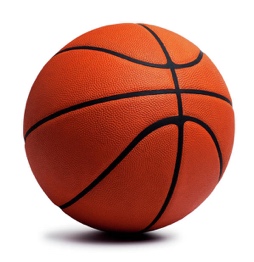 Basketball TryoutsDecember 18th, 19th 20th.December 18th – 6/7th grade tryouts 3:00 -6:00 PMDecember 19th – 8th grade tryouts 3:00- 6:00 PM December 20th- All grades 2nd tryouts 3:00- 6:00 PMDecember 21st, 22nd - First Official Practices with selected Team.All athletic paperwork must be submitted and cleared on the online portal prior to your grade level tryout. Clearing can take up to 24 hours so please have all documents submitted ahead of time. No makeups for missed trout days will be allowed due to missing paperwork. Athletes should report to the boy’s locker room and tryouts will take place In the Gym. First semester GPA’s will determine grade eligibility students must have a 1st semester 2.0 to participate in basketball.  Games: January 24th: Black and Gold ScrimmageJanuary 29th: Seven Springs @ Gulf February 1st  Seven Springs VS Crews Lake February 5th:  Seven Springs VS Starkey February 7th:  Seven Springs @ River Ridge February 12th: Seven Springs Vs Bayonet Point  February 14th: Seven Springs @ Chasco February 21st: Seven Springs VS Hudson February 26th : Seven Springs @ Paul R Smith 